ҠАРАР                                                                             РЕШЕНИЕОб избрании состава Комиссии по соблюдению Регламента Совета, статусу и этике депутата Совета сельского поселения Ирсаевский сельсовет муниципального района Мишкинский район Республики Башкортостан  В соответствии со статьями 15 и 20 Регламента Совета сельского поселения Ирсаевский сельсовет муниципального района Мишкинский район Республики Башкортостан Совет сельского поселения Ирсаевский сельсовет муниципального района Мишкинский район Республики Башкортостан решил:1. Сформировать Комиссию  по соблюдению Регламента Совета, статусу и этике депутата в количестве 3 депутатов.2. Избрать в состав Комиссии по соблюдению Регламента Совета, статусу и этике депутата следующих депутатов:Алексеева Лиана Раилевна			- избирательный округ № 1;Андриянова Алевтина Ивановна		- избирательный округ № 4;Килинбаев Эдуард Михайлович		- избирательный округ № 8.  Глава сельского поселения   Ирсаевский сельсовет   муниципального района  Мишкинский район   Республики Башкортостан                                                      А.И.Андриянова  28 сентября 2015 года  № 10БАШҠОРТОСТАН РЕСПУБЛИКАҺЫМИШКӘ  РАЙОНЫМУНИЦИПАЛЬ РАЙОНЫНЫҢИРСАЙ АУЫЛ СОВЕТЫАУЫЛ БИЛӘМӘҺЕСОВЕТЫИрсай ауылы, Мәктәп урамы, 2Тел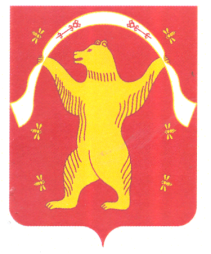 РЕСПУБЛИКА БАШКОРТОСТАНСОВЕТСЕЛЬСКОГО ПОСЕЛЕНИЯИРСАЕВСКИЙ СЕЛЬСОВЕТМУНИЦИПАЛЬНОГО РАЙОНАМИШКИНСКИЙ РАЙОН452344, д. Ирсаево, улица Школьная, 2Тел:2-37-47, 2-37-22